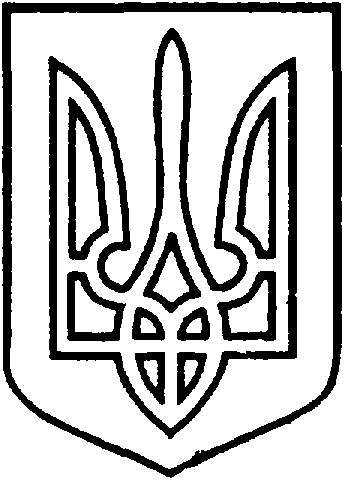 СЄВЄРОДОНЕЦЬКА МІСЬКА ВІЙСЬКОВО-ЦИВІЛЬНА АДМІНІСТРАЦІЯ  СЄВЄРОДОНЕЦЬКОГО РАЙОНУ  ЛУГАНСЬКОЇ  ОБЛАСТІРОЗПОРЯДЖЕННЯкерівника Сєвєродонецької міської  військово-цивільної адміністрації03 серпня 2021 року                                                            № 1414Про дозвіл КП «ЗЕЛЕНЕ МІСТО» на видалення зелених насаджень згідно з актами обстеження від 23.07.2021 № 69, від 23.07.2021 № 71, від 23.07.2021 № 72, від 23.07.2021 № 73Керуючись статтею 4, пунктом 8 частини 3 статті 6 Закону України «Про військово-цивільні адміністрації», «Порядком видалення дерев, кущів, газонів і квітників у населених пунктах», затвердженим Постановою Кабінету Міністрів України від 01.08.2006 № 1045, і «Правилами  утримання  зелених  насаджень у населених пунктах Україні», затвердженими наказом Міністерства будівництва, архітектури та житлово-комунального господарства України від 10.04.2006 № 105, зобов’язую:1. Дозволити Комунальному підприємству «ЗЕЛЕНЕ МІСТО» видалення 4-х дерев, а саме:- 1 дерево на узбіччі пр. Хіміків в районі будинку № 32 згідно з актом обстеження від 23.07.2021 № 69,- 1 дерево в районі перехрестя бул. Дружби Народів – вул. Єгорова згідно з актом обстеження від 23.07.2021 № 71,- 1 дерево в районі перехрестя бул. Дружби Народів – пр. Центральний згідно з актом обстеження від 23.07.2021 № 72,- 1 дерево на узбіччі вул. Федоренка в районі будинку № 18 згідно з актом обстеження від 23.07.2021 № 73,         після отримання ордеру на видалення зелених насаджень.2. Дане розпорядження підлягає оприлюдненню.3. Контроль за виконанням даного розпорядження покласти на заступника керівника Сєвєродонецької міської військово-цивільної адміністрації Олега КУЗЬМІНОВА.Керівник Сєвєродонецької міськоївійськово-цивільної адміністрації  		                   Олександр СТРЮК 